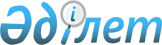 О внесении изменений в приказ Министра финансов Республики Казахстан от 28 сентября 2020 года № 927 "Об утверждении Правил маркировки и прослеживаемости табачных изделий"Приказ Министра финансов Республики Казахстан от 2 марта 2022 года № 242. Зарегистрирован в Министерстве юстиции Республики Казахстан 5 марта 2022 года № 27034
      ПРИКАЗЫВАЮ:
      1. Внести в приказ Министра финансов Республики Казахстан от 28 сентября 2020 года № 927 "Об утверждении Правил маркировки и прослеживаемости табачных изделий" (зарегистрирован в Реестре государственной регистрации нормативных правовых актов под № 21302) следующие изменения:
      в Правилах маркировки и прослеживаемости табачных изделий, утвержденных указанным приказом:
      пункт 8 изложить в следующей редакции:
      "8. Требования к организациям, осуществляющим розничную торговлю:
      1) наличие ЭЦП;
      2) наличие ПАК, формирующий и передающий сведения об обороте и (или) выводе из оборота маркированных табачных изделий в ИС МПТ, подписанных ЭЦП, в том числе посредством личного кабинета ИС МПТ;
      3) наличие контрольно-кассовой машины с функцией фиксации и (или) передачи данных, зарегистрированную в соответствии с приказом;
      4) наличие сопряженного с контрольно-кассовой машиной средства сканирования и распознавания средств идентификации табачных изделий, в случае наличия указанных средств;
      5) наличие договора, заключенного с оператором фискальных данных в соответствии с главами 22, 23 и 24 Гражданского кодекса, по передаче сведений о выводе из оборота маркированных табачных изделий с использованием контрольно-кассовой техники по каждой реализованной единице.";
      пункт 11 изложить в следующей редакции:
      "11. Участники оборота, осуществляющие розничную реализацию табачных изделий со дня осуществления деятельности по розничной реализации маркированных табачных изделий:
      1) осуществляют свою регистрацию в ИС МПТ со дня возникновения необходимости осуществления деятельности, связанной с розничной реализацией табачных изделий;
      2) обеспечивают в течение 21 (двадцати одного) календарного дня со дня регистрации в ИС МПТ готовность ПАК (при наличии) к информационному взаимодействию с ИС МПТ в соответствие с требованиями к интерфейсу электронного взаимодействия, опубликованными на интернет-ресурсе Оператора;
      3) при необходимости проводят проверку средств сканирования и распознавания средств идентификации на возможность считывания двумерного кода DataMatrix в течение 21 (двадцати одного) календарного дня со дня регистрации в ИС МПТ в случае наличия указанных средств;
      4) вносят в ИС МПТ сведения о выводе из оборота табачных изделий по причинам, отличным от указанных в пункте 57 настоящих Правил, в соответствии с требованиями, предусмотренными настоящими Правилами.";
      пункт 48 изложить в следующей редакции:
      "48. Приемка табачных изделий осуществляется участником оборота по Акту приема/передачи в течение 5 (пяти) рабочих дней с даты регистрации Акта приема/передачи, который подписывается ЭЦП и передается в ИС МПТ.";
      пункт 50 изложить в следующей редакции:
      "50. При выявлении расхождений при приемке табачных изделий участник оборота формирует уведомление о выявленных расхождениях и направляет его участнику оборота, осуществившему отгрузку, для внесения соответствующих изменений в ранее отправленный Акт приема/передачи или отклоняет его.
      В случае отклонения Акта приема/передачи участник оборота выписывает новый Акт приема/передачи.
      Акт приема/передачи отзывается отправителем в течение пяти рабочих дней после даты регистрации в ИС МПТ, но до момента подтверждения участников оборота без оформления нового, за исключением случая, предусмотренного частью первой настоящего пункта.";
      пункт 55 изложить в следующей редакции:
      "55. Участник оборота, осуществляющий розничную реализацию табачных изделий, осуществляет вывод их из оборота только при условии подтверждения сведений об их приемке в ИС МПТ одним из следующих способов:
      1) сканирования и распознавания средства идентификации, нанесенного на упаковку продаваемой продукции, техническими средствами, сопряженными с установленной у него контрольно-кассовой машиной.
      2) представления в ИС МПТ уведомления о выводе из оборота по форме согласно приложению 8 к настоящим Правилам в срок не позднее 30 (тридцати) календарных дней со дня реализации (продажи).";
      пункт 57 изложить в следующей редакции:
      "57. Вывод из оборота табачных изделий в ИС МПТ при розничной продаже осуществляется при наличии одного из следующих оснований:
      1) на основании сведений, указанных в пункте 56 настоящих Правил, полученных от Оператора фискальных данных;
      2) на основании уведомления о выводе из оборота по форме согласно приложению 8 к настоящим Правилам, представленной в ИС МПТ участником оборота, осуществляющим розничную реализацию табачных изделий;
      3) на основании сведений о подтверждении Акта приҰма/передачи, представленных в ИС МПТ участником оборота, осуществляющих розничную реализацию табачных изделий, при наличии соответствующей отметки в ИС МПТ о согласии участника оборота на автоматическое выбытие из оборота полученных табачных изделий и отсутствия в ИС МПТ информации о выводе из оборота, указанных в подпунктах 1) или 2) настоящего пункта.";
      пункт 58 исключить.
      2. Комитету государственных доходов Министерства финансов Республики Казахстан в установленном законодательством Республики Казахстан порядке обеспечить:
      1) государственную регистрацию настоящего приказа в Министерстве юстиции Республики Казахстан;
      2) размещение настоящего приказа на интернет-ресурсе Министерства финансов Республики Казахстан;
      3) в течение десяти рабочих дней после государственной регистрации настоящего приказа в Министерстве юстиции Республики Казахстан представление в Департамент юридической службы Министерства финансов Республики Казахстан сведений об исполнении мероприятий, предусмотренных подпунктами 1) и 2) настоящего пункта.
      3. Настоящий приказ вводится в действие по истечении десяти календарных дней после дня его первого официального опубликования.
					© 2012. РГП на ПХВ «Институт законодательства и правовой информации Республики Казахстан» Министерства юстиции Республики Казахстан
				
      Министр финансовРеспублики Казахстан 

Е. Жамаубаев
